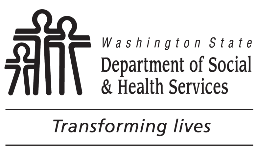 State Civil Penalty Reinvestment Program Grant Application -Community Residential Services and Supports (CCRSS)State Civil Penalty Reinvestment Program Grant Application -Community Residential Services and Supports (CCRSS)Review the Instructions document when completing this application.  Use this application only when you apply for funding projects benefiting clients of a CCRSS provider.  Applications are accepted only between September 1 and October 31.  Send any questions or completed applications to scprprogram@dshs.wa.gov.Review the Instructions document when completing this application.  Use this application only when you apply for funding projects benefiting clients of a CCRSS provider.  Applications are accepted only between September 1 and October 31.  Send any questions or completed applications to scprprogram@dshs.wa.gov.Review the Instructions document when completing this application.  Use this application only when you apply for funding projects benefiting clients of a CCRSS provider.  Applications are accepted only between September 1 and October 31.  Send any questions or completed applications to scprprogram@dshs.wa.gov.Section 1.  Applicant InformationSection 1.  Applicant InformationSection 1.  Applicant InformationNAME OF APPLICANT ORGANIZATIONNAME OF APPLICANT ORGANIZATIONNAME OF APPLICANT ORGANIZATIONMAILILNG ADDRESS	CITY	STATE	ZIP CODE	COUNTYMAILILNG ADDRESS	CITY	STATE	ZIP CODE	COUNTYMAILILNG ADDRESS	CITY	STATE	ZIP CODE	COUNTYPRIMARY CONTACT PERSONPRIMARY CONTACT PERSONPRIMARY CONTACT PERSONEMAILEMAILTELEPHONE NUMBER (INCLUDE AREA CODE)WEBSITEWEBSITEWEBSITEIS THE APPLICANT A CCRSS PROVIDER?  Yes      No; if no, what type of organization is the applicant?  Please also attach references to support your application from a provider, provider association, the ombuds, or other group.
     IS THE APPLICANT A CCRSS PROVIDER?  Yes      No; if no, what type of organization is the applicant?  Please also attach references to support your application from a provider, provider association, the ombuds, or other group.
     IS THE APPLICANT A CCRSS PROVIDER?  Yes      No; if no, what type of organization is the applicant?  Please also attach references to support your application from a provider, provider association, the ombuds, or other group.
     DESCRIBE YOUR ORGANIZATION; IF THE ORGANIZATION IS NOT A CCRSS PROVIDER, DESCRIBE THE RELATIONSHIP WITH CCRSS CLIENTS (E.G. MISSION STATEMENT, NUMBER OF YEARS OF SERVICE, ETC.)DESCRIBE YOUR ORGANIZATION; IF THE ORGANIZATION IS NOT A CCRSS PROVIDER, DESCRIBE THE RELATIONSHIP WITH CCRSS CLIENTS (E.G. MISSION STATEMENT, NUMBER OF YEARS OF SERVICE, ETC.)DESCRIBE YOUR ORGANIZATION; IF THE ORGANIZATION IS NOT A CCRSS PROVIDER, DESCRIBE THE RELATIONSHIP WITH CCRSS CLIENTS (E.G. MISSION STATEMENT, NUMBER OF YEARS OF SERVICE, ETC.)Section 2.  Description of the ProjectSection 2.  Description of the ProjectSection 2.  Description of the ProjectPROJECT TITLEPROJECT TITLEPROJECT TITLETIMELINE FOR PROJECTLength:                      Start date:                      Projected end date:       TIMELINE FOR PROJECTLength:                      Start date:                      Projected end date:       TIMELINE FOR PROJECTLength:                      Start date:                      Projected end date:       PROJECT CATEGORY  Culture Change / Direct Improvements to Quality of Life    Direct Improvements to Quality of Care  Training  Client Information  Quality Assurance and/or Performance Improvement  Other, please specify:       PROJECT CATEGORY  Culture Change / Direct Improvements to Quality of Life    Direct Improvements to Quality of Care  Training  Client Information  Quality Assurance and/or Performance Improvement  Other, please specify:       PROJECT CATEGORY  Culture Change / Direct Improvements to Quality of Life    Direct Improvements to Quality of Care  Training  Client Information  Quality Assurance and/or Performance Improvement  Other, please specify:       DESCRIBE THE PROJECT AND ITS PURPOSEDESCRIBE THE PROJECT AND ITS PURPOSEDESCRIBE THE PROJECT AND ITS PURPOSEWHY ARE YOU PROPOSING THIS PROJECT FOR THIS GROUP?  DESCRIBE THE BENEFIT TO CCRSS CLIENTS, INCLUDING WHY YOU BELIEVE YOUR POPULATION WILL BENEFIT AND BE INTERESTED IN PARTICIPATING IN THE PROJECT.  THIS MAY ALSO INCLUDE HOW IT WILL BENEFIT THE HOME OVERALL, SUCH AS STAFF DEVELOPMENT OR QUALITY OF SERVICES PROVIDED, AND ANY RESEARCH THAT HAS BEEN DONE ON THE EFFECT OF THIS TYPE OF PROJECT ON LONG-TERM CARE RESIDENTS.WHY ARE YOU PROPOSING THIS PROJECT FOR THIS GROUP?  DESCRIBE THE BENEFIT TO CCRSS CLIENTS, INCLUDING WHY YOU BELIEVE YOUR POPULATION WILL BENEFIT AND BE INTERESTED IN PARTICIPATING IN THE PROJECT.  THIS MAY ALSO INCLUDE HOW IT WILL BENEFIT THE HOME OVERALL, SUCH AS STAFF DEVELOPMENT OR QUALITY OF SERVICES PROVIDED, AND ANY RESEARCH THAT HAS BEEN DONE ON THE EFFECT OF THIS TYPE OF PROJECT ON LONG-TERM CARE RESIDENTS.WHY ARE YOU PROPOSING THIS PROJECT FOR THIS GROUP?  DESCRIBE THE BENEFIT TO CCRSS CLIENTS, INCLUDING WHY YOU BELIEVE YOUR POPULATION WILL BENEFIT AND BE INTERESTED IN PARTICIPATING IN THE PROJECT.  THIS MAY ALSO INCLUDE HOW IT WILL BENEFIT THE HOME OVERALL, SUCH AS STAFF DEVELOPMENT OR QUALITY OF SERVICES PROVIDED, AND ANY RESEARCH THAT HAS BEEN DONE ON THE EFFECT OF THIS TYPE OF PROJECT ON LONG-TERM CARE RESIDENTS.DESCRIBE THE ORGANIZATION’S ABILITY TO COMPLETE THE PROJECT, INCLUDING RESOURCES RELEVANT TO THE PROPOSED PROJECT. WHO WILL BE DOING THE WORK OF THE PROJECT AND WHAT ARE THEIR QUALIFICATIONS?DESCRIBE THE ORGANIZATION’S ABILITY TO COMPLETE THE PROJECT, INCLUDING RESOURCES RELEVANT TO THE PROPOSED PROJECT. WHO WILL BE DOING THE WORK OF THE PROJECT AND WHAT ARE THEIR QUALIFICATIONS?DESCRIBE THE ORGANIZATION’S ABILITY TO COMPLETE THE PROJECT, INCLUDING RESOURCES RELEVANT TO THE PROPOSED PROJECT. WHO WILL BE DOING THE WORK OF THE PROJECT AND WHAT ARE THEIR QUALIFICATIONS?Section 3.  Description of CostsSection 3.  Description of CostsSection 3.  Description of CostsPROVIDED THE AMOUNT REQUESTED FOR THE PROJECT.Total amount requested:  $                    Total non-SCPRP funds received or anticipated for the project:  $     Estimated number of clients who will benefit:                      Estimated dollar amount spend per resident:  $                    PROVIDED THE AMOUNT REQUESTED FOR THE PROJECT.Total amount requested:  $                    Total non-SCPRP funds received or anticipated for the project:  $     Estimated number of clients who will benefit:                      Estimated dollar amount spend per resident:  $                    PROVIDED THE AMOUNT REQUESTED FOR THE PROJECT.Total amount requested:  $                    Total non-SCPRP funds received or anticipated for the project:  $     Estimated number of clients who will benefit:                      Estimated dollar amount spend per resident:  $                    HAVE YOU ATTACHED A DETAILED LINE ITEM BUDGET TO THIS APPLICATION?  Yes      No	(Note that applications received without a detailed line item budget will be considered incomplete.  Use DSHS 19-237, Application Budget template.)HAVE YOU ATTACHED A DETAILED LINE ITEM BUDGET TO THIS APPLICATION?  Yes      No	(Note that applications received without a detailed line item budget will be considered incomplete.  Use DSHS 19-237, Application Budget template.)HAVE YOU ATTACHED A DETAILED LINE ITEM BUDGET TO THIS APPLICATION?  Yes      No	(Note that applications received without a detailed line item budget will be considered incomplete.  Use DSHS 19-237, Application Budget template.)EXPLAIN HOW YOU CALCULATED COSTS.  IF THERE ARE COSTS THAT DO NOT DIRECTLY BENEFIT RESIDENTS, EXPLAIN WHY THEY ARE NEEDED.EXPLAIN HOW YOU CALCULATED COSTS.  IF THERE ARE COSTS THAT DO NOT DIRECTLY BENEFIT RESIDENTS, EXPLAIN WHY THEY ARE NEEDED.EXPLAIN HOW YOU CALCULATED COSTS.  IF THERE ARE COSTS THAT DO NOT DIRECTLY BENEFIT RESIDENTS, EXPLAIN WHY THEY ARE NEEDED.DESCRIBE ANY OUTSIDE FUNDING SOURCES OR OUTSIDE PARTNERS ON THE PROJECT.DESCRIBE ANY OUTSIDE FUNDING SOURCES OR OUTSIDE PARTNERS ON THE PROJECT.DESCRIBE ANY OUTSIDE FUNDING SOURCES OR OUTSIDE PARTNERS ON THE PROJECT.Section 4.  Project Deliverables and MonitoringSection 4.  Project Deliverables and MonitoringSection 4.  Project Deliverables and MonitoringLIST THE PRODUCTS THAT WILL BE PURCHASED OR PRODUCED FOR THIS PROJECT (E.G, ELECTRONICS OR OTHER EQUIPMENT, TRAINING MATERIALS, CURRICULA, ETC.).LIST THE PRODUCTS THAT WILL BE PURCHASED OR PRODUCED FOR THIS PROJECT (E.G, ELECTRONICS OR OTHER EQUIPMENT, TRAINING MATERIALS, CURRICULA, ETC.).LIST THE PRODUCTS THAT WILL BE PURCHASED OR PRODUCED FOR THIS PROJECT (E.G, ELECTRONICS OR OTHER EQUIPMENT, TRAINING MATERIALS, CURRICULA, ETC.).WHAT PERFORMANCE METRICS WILL YOU USE TO DEMONSTRATE THE EFECTIVENESS OF THE PROJECT? PLEASE DESCRIBE HOW YOU WILL DETERMINE IF THE PROJECT IS ACHIEVING THE DESIRED OUTCOMES, PARTICULARLY ANY IMPACT ON ADULT FAMILY RESIDENTS. INCLUDE INFORMATION ABOUT ANY SPECIFIC EVALUATION TOOLS YOU WILL USE IN REPORTS TO THE DEPARTMENT.WHAT PERFORMANCE METRICS WILL YOU USE TO DEMONSTRATE THE EFECTIVENESS OF THE PROJECT? PLEASE DESCRIBE HOW YOU WILL DETERMINE IF THE PROJECT IS ACHIEVING THE DESIRED OUTCOMES, PARTICULARLY ANY IMPACT ON ADULT FAMILY RESIDENTS. INCLUDE INFORMATION ABOUT ANY SPECIFIC EVALUATION TOOLS YOU WILL USE IN REPORTS TO THE DEPARTMENT.WHAT PERFORMANCE METRICS WILL YOU USE TO DEMONSTRATE THE EFECTIVENESS OF THE PROJECT? PLEASE DESCRIBE HOW YOU WILL DETERMINE IF THE PROJECT IS ACHIEVING THE DESIRED OUTCOMES, PARTICULARLY ANY IMPACT ON ADULT FAMILY RESIDENTS. INCLUDE INFORMATION ABOUT ANY SPECIFIC EVALUATION TOOLS YOU WILL USE IN REPORTS TO THE DEPARTMENT.Section 5.  Conflicts of Funding or Other RequirementsSection 5.  Conflicts of Funding or Other RequirementsSection 5.  Conflicts of Funding or Other RequirementsDESCRIBE HOW THIS PROJECT DOES NOT DUPLICATE EXISTING REQUIREMENTS FOR THE PROVIDER OR OTHER FEDERAL OR STATE SERVICES.DESCRIBE HOW THIS PROJECT DOES NOT DUPLICATE EXISTING REQUIREMENTS FOR THE PROVIDER OR OTHER FEDERAL OR STATE SERVICES.DESCRIBE HOW THIS PROJECT DOES NOT DUPLICATE EXISTING REQUIREMENTS FOR THE PROVIDER OR OTHER FEDERAL OR STATE SERVICES.DESCRIBE HOW THIS PROJECT DOES NOT DUPLICATE FUNDING FOR SERVICES.DESCRIBE HOW THIS PROJECT DOES NOT DUPLICATE FUNDING FOR SERVICES.DESCRIBE HOW THIS PROJECT DOES NOT DUPLICATE FUNDING FOR SERVICES.Section 6.  Risks and SustainabilitySection 6.  Risks and SustainabilitySection 6.  Risks and SustainabilityHOW WILL YOU CONTINUE THE PROJECT AFTER THE GRANT HAS ENDED?HOW WILL YOU CONTINUE THE PROJECT AFTER THE GRANT HAS ENDED?HOW WILL YOU CONTINUE THE PROJECT AFTER THE GRANT HAS ENDED?DESCRIBE POTENTIAL RISKS OR BARRIERS ASSOCIATED WITH IMPLEMENTING THIS PROJECT AND THE PLAN TO ADDRESS THESE CONCERNS.DESCRIBE POTENTIAL RISKS OR BARRIERS ASSOCIATED WITH IMPLEMENTING THIS PROJECT AND THE PLAN TO ADDRESS THESE CONCERNS.DESCRIBE POTENTIAL RISKS OR BARRIERS ASSOCIATED WITH IMPLEMENTING THIS PROJECT AND THE PLAN TO ADDRESS THESE CONCERNS.Section 7.  Applicant Certification SignatureSection 7.  Applicant Certification SignatureSection 7.  Applicant Certification SignatureAPPLICANT’S SIGNATURE	DATEAPPLICANT’S SIGNATURE	DATEAPPLICANT’S SIGNATURE	DATEAPPLICANT’S PRINTED NAMEAPPLICANT’S PRINTED NAMEAPPLICANT’S PRINTED NAME